2019Spell-a-thon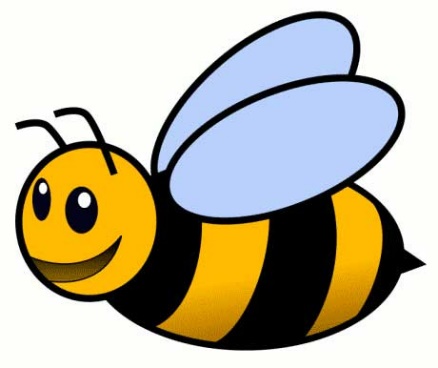 